Front Cover of Ancient Greece Geography Booklet
 Inside of Booklet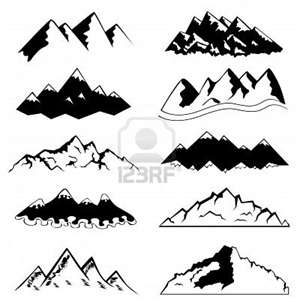 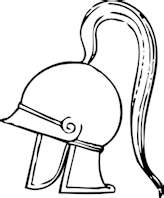 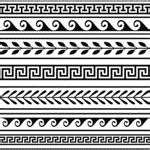 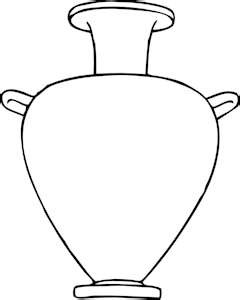 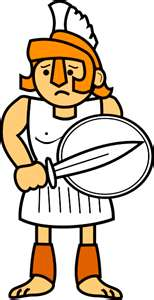 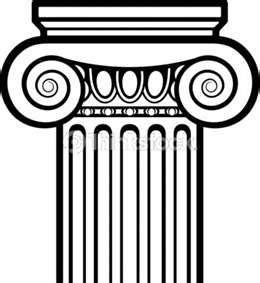 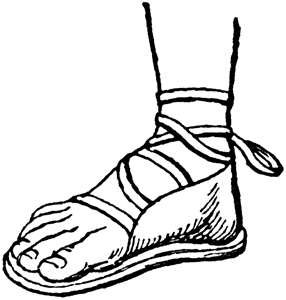 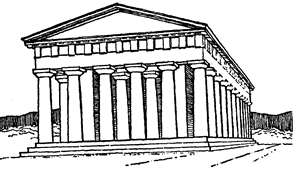 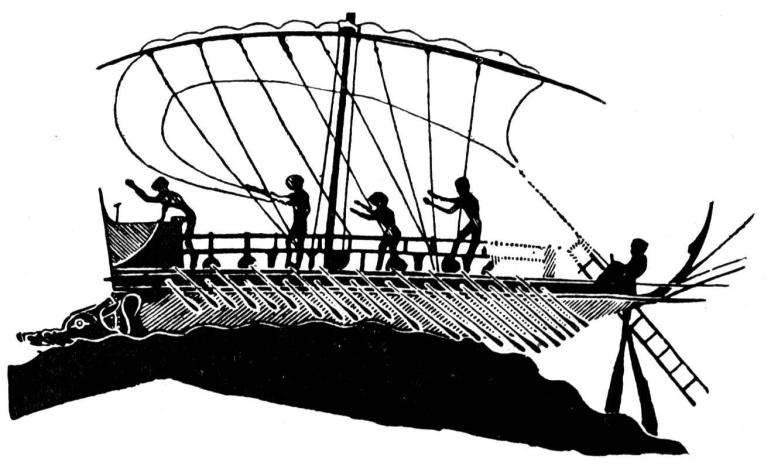 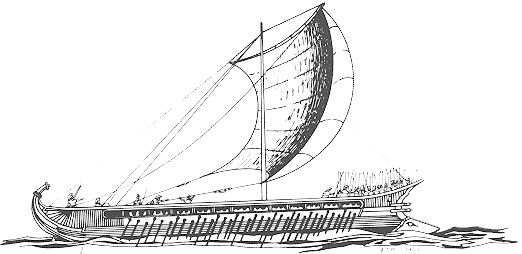 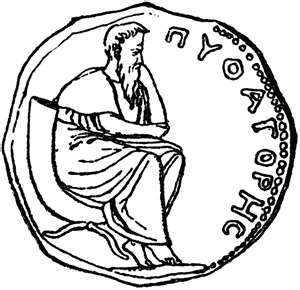 AncientGreeceGeographyPicture HereVocabularyDefine the following:AcropolisAgoraCity-stateColonyDemocracyOligarchyParthenonPeninsulaLandscape of GreeceCitiesDelphiSpartaAthensTroyKnossosOlympiaLocationsMacedoniaBalkan PeninsulaGreecePeloponnesusAsia MinorCreteMountainsMt. OlympusBodies of WaterIonian SeaMediterranean SeaGulf of CorinthSea of CreteAegean SeaSea of MarmaraAncient  GreeceDecorative Frame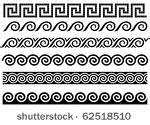 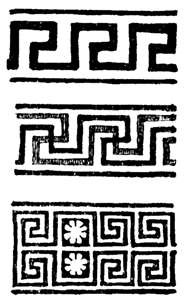 Aegean SeaSailorsFishersTradersTradeWho did the Greeks trade with?What did the Greeks trade?  What did the Greeks trade for?